Утверждаю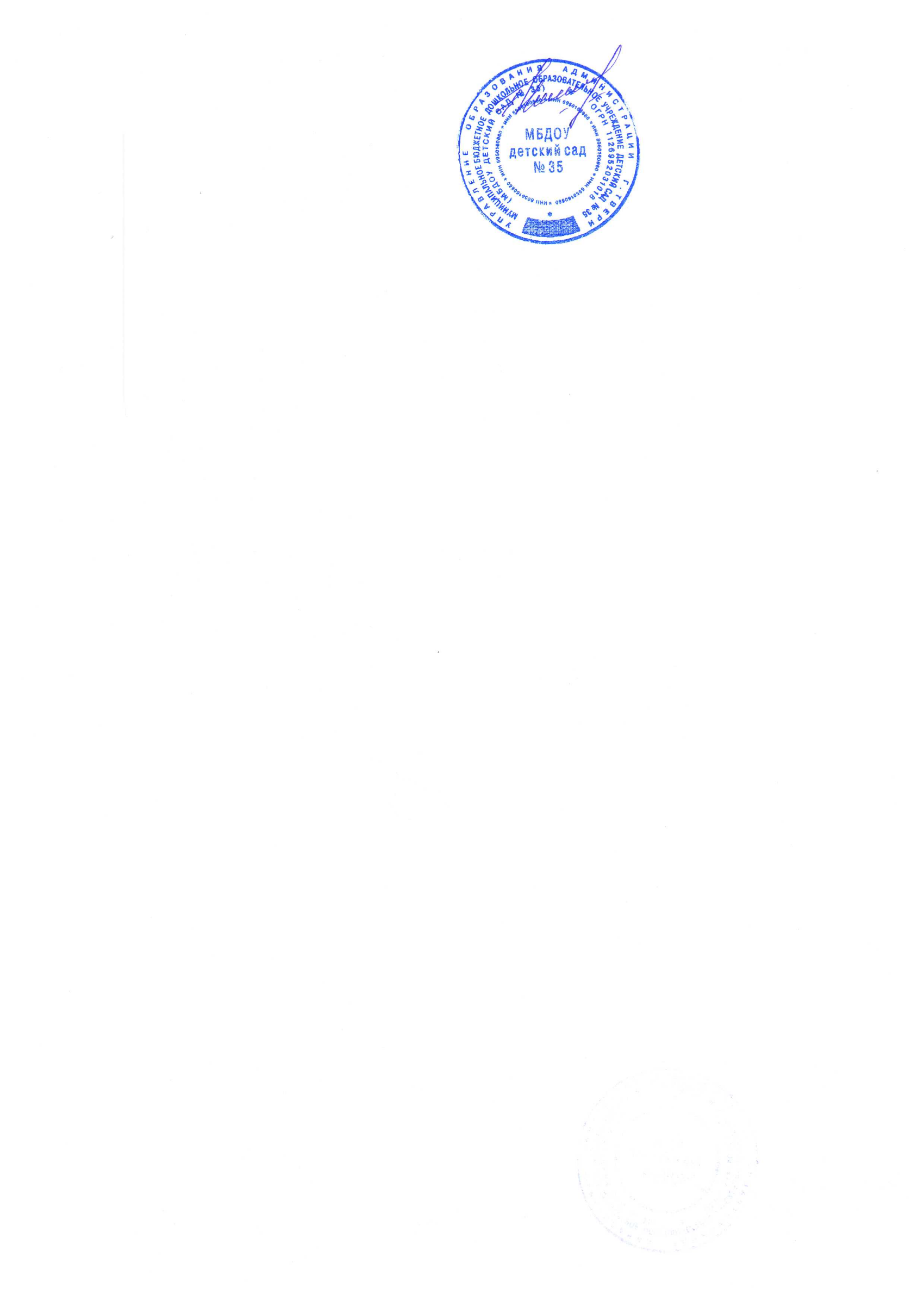 Заведующий МБДОУ д/с №35                                                                                               ____________ Е.В. ШмелеваМЕНЮ 15.10.2021ЗавтракКаша рисовая молочная                                         150                                 Кофейный напиток  с молоком                              150                                     Хлеб пшеничный с маслом сливочным                 30/8Второй ЗавтракСок фруктовый                                                        167                                                Обед1. Салат  из свеклы с луком                                        402. Рассольник Ленинград со сметаной                      1503. Биточки рыбные                                                      604. Овощи в молочном соусе                                       150    4.  Компот из груш                                                      1506. Хлеб ржаной                                                            40ПолдникБифидок                                                                  150Лепёшка сметанная                                                60УжинСалат из кукурузы с луком                                      40Картофель запеченный в сметане                           150Чай с сахаром                                                            150Хлеб пшеничный                                                       30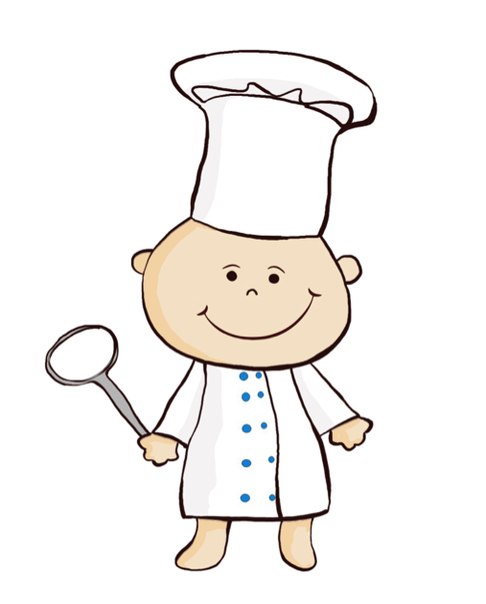 